Vocabulary units 1-2Vocabulary 1: Shops and Shoppings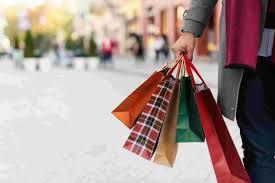 https://goo.gl/forms/7sz5PBKUstlGNtjU2Vocabulary 2: Food and Drinkshttps://goo.gl/forms/UNriLyUfOLptnfuj2Vocabulary 3: Jobshttps://goo.gl/forms/WbbIryBBv8lGhhkL2Vocabulary 4: In a cityhttps://goo.gl/forms/oudXfw6mCHGVuR3h1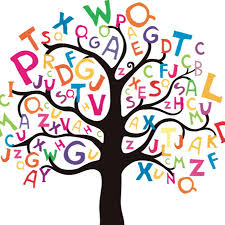 